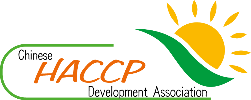 社團法人中華食品安全管制系統發展協會食安金讚獎 食品安全傑出獎 推薦書□食安經營管理類  □食安推動教育類  □食安創新研究類注意事項報名繳交資料：推薦書以上資料請寄至mem@chinese-haccp.org.tw 會務推廣組姓名會員編號會員編號出生年月日民國       年      月      日民國       年      月      日民國       年      月      日職稱職稱服務單位電話電話E-mail最高學歷：(學校及系、所)最高學歷：(學校及系、所)最高學歷：(學校及系、所)最高學歷：(學校及系、所)最高學歷：(學校及系、所)最高學歷：(學校及系、所)最高學歷：(學校及系、所)經歷：經歷：經歷：經歷：經歷：經歷：經歷：服務單位服務單位部門職稱職稱起訖年月(民國年/月)起訖年月(民國年/月)自    年    月 至    年    月自    年    月 至    年    月自    年    月 至    年    月自    年    月 至    年    月自    年    月 至    年    月自    年    月 至    年    月推薦原因 (如篇幅不足，請另紙繕附)推薦原因 (如篇幅不足，請另紙繕附)推薦原因 (如篇幅不足，請另紙繕附)推薦原因 (如篇幅不足，請另紙繕附)推薦原因 (如篇幅不足，請另紙繕附)推薦原因 (如篇幅不足，請另紙繕附)推薦原因 (如篇幅不足，請另紙繕附)推薦人簽名欄會員編號：                     簽名：會員編號：                     簽名：會員編號：                     簽名：  推薦人簽名欄會員編號：                     簽名：會員編號：                     簽名：會員編號：                     簽名：  推薦人簽名欄會員編號：                     簽名：會員編號：                     簽名：會員編號：                     簽名：  推薦人簽名欄會員編號：                     簽名：會員編號：                     簽名：會員編號：                     簽名：  推薦人簽名欄會員編號：                     簽名：會員編號：                     簽名：會員編號：                     簽名：  推薦人簽名欄會員編號：                     簽名：會員編號：                     簽名：會員編號：                     簽名：  推薦人簽名欄會員編號：                     簽名：會員編號：                     簽名：會員編號：                     簽名：  